Publicado en Torremolinos, Málaga el 31/12/2018 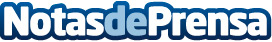 Fisioterapia Torremolinos habla de los tipos de masajes descontracturantes y relajantes más solicitadosFisioterapia Torremolinos cuenta con más de una década de trayectos, especializados en técnicas de fisioterapia manuales y trabajo con deportistas de élite, sin el uso de maquinaria extra. Solo técnicas 100% manuales. Son especialistas en técnicas de masaje terapéutico, relajante y deportivoDatos de contacto:Rubén Santaella (RubénSantaealla.es)Diseño y posicionamiento de páginas web615 33 69 60Nota de prensa publicada en: https://www.notasdeprensa.es/fisioterapia-torremolinos-habla-de-los-tipos Categorias: Medicina Andalucia Medicina alternativa http://www.notasdeprensa.es